السيرة العلمية والرياضية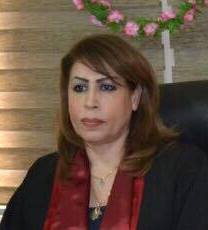 الاسم : د.عظيمة عباس عليرقم الهاتف: 009647504200669البريد الالكتروني: adhmahabass99@yahoo.comالتخصص العلمي العام : التربية رياضيةالتخصص الدقيق :علم النفس الرياضيالمؤهلات العلمية :بكلوريوس تربية رياضية -  جامعة بغداد \1993ماجستير تربية رياضية - جامعة بغداد \1999دكتوراة تربية رياضية - جامعة بغداد \2003الالقاب العلمية :لقب مدربة العاب رياضية -  جامعة بغداد - عام 1994.لقب مدرس مساعد –  جامعةبغداد - عام 1999.لقب مدرس – جامعةبغداد - عام 2002.لقب استاذ مساعد - جامعةبغداد - عام 2006.لقب استاذ – جامعة صلاح الدين - 2012الكليات التي قامت بالتدريس فيها :كلية التربية الرياضية-الجادرية-  جامعة بغداد    1994 -2002كلية التربية الرياضية للبنات -  جامعة بغداد    2002-2007كلية التربية الرياضية-  جامعة بابل   1999- 2002كلية التربية الرياضية -  جامعة ديالى   2001-2003كلية التربية الرياضية -  جامعة السليمانية  2004-2005كلية التربية الرياضية -  جامعة كوية     2005- 2008اللجان التي عملت فيها :لجان قبول الطلبة الجددلجنة الترقيات العلميةلجنة الدراسات العليااللجنة العلميةالمؤتمرات والدورات التي شاركت فيها:دورة التاهيل التربوي 1995  جامعة بغداددورة التاهيل التربوي جامعة ديالى 2002دورة اللغة العربية جامعة بغداد 2002دورةالتاهيل التربوي2002   جامعةبغدادالمؤتمر العلمي في جامعة ديالى 2002المؤتمر العلمي في جامعة الاخوين- المغرب 2007المؤتمر العلمي في جامعة الفيوم - مصرالمؤتمر العلمي في جامعة البصرة 2009 و 2002المؤتمر العلمي في جامعةالبصرة 2014المواد الدراسية التي تم تدريسها :كرة السلة للمراحل الثانية والرابعة.علم النفس الرياضي لطلبة الماجستير والدكتوراة.مادة الادارة والتنظيم.النشاطات العملية:تنفيذ اكثر من 30 بحث علمي مفرد ومشترك منشورة في المجلات العلمية داخل وخارج العراق.الاشراف على عدد من طلبة الدراسات العليا الماجستير والدكتوراة.مناقشة الرسائل العلمية لطلبة الماجستير والدكتوراة في مختلف جامعات العراق.الاشتراك في الكثير من اللجان العلية لاقرار عناوين بحوث طلبة الدراسات العليا.الحصول على عدد كبير من كتب الشكر والتقدير من جامعات بغداد وتكريت والسليمانية ودهوك وصلاح الدين في اربيل .النشاطات الرياضية :لاعبة في منتخب العراق للسيدات  بكرة السلة من عام 1990- 2007.لاعبة في اندية الامانة والشباب والزوراء واكد بكرة السلةالاشتراك في بطولات خارج العراق مع المنتخب بكرة السلة.الحصول على شهادة التحكيم بكرة السله عام 1994.الحصول على ىشهادة التدريب بكرة السله عام 1996.الحصول على لقب احسن لاعبة كرة السلة في العراق عام 1997 .الحصول على لقب احسن لاعبة كرة السلة في البلوك الدفاعي في البطولة التي اقيمت في طهران عام 2005.الحصول على شهادة الدبلوم بكرة السلة من اتحاد غرب اسيا عام 1999.الاشراف على تدريب منتخبات كرة السلة للطالبات في جامعات بغداد وصلاح الدين في اربيل.الاشراف على تدريب المنتخب الوطني بكرة السلة للنساء(مدرب مساعد)عام 2007.